Задания для учащихся 9 класса по формированию математической грамотности по ГБОУ ООШ с. БайдеряковоУчитель: Миронова Т.С.Бизнесмен Петров выезжает из Москвы в Санкт-Петербург на деловую встречу, которая назначена на 9:30. В таблице дано расписание ночных поездов Москва — Санкт-Петербург. Путь от вокзала до места встречи занимает полчаса. Укажите номер самого позднего (по времени отправления) из московских поездов, которые подходят бизнесмену Петрову. В ответе укажите номер правильного варианта. 1) 038А    2) 020У    3) 016А   4) 116С На рисунке изображен колодец с «журавлем». Короткое плечо имеет длину 4м, а длинное плечо-6м. На сколько метров опустится конец длинного плеча, когда конец короткого поднимется на 1 м? 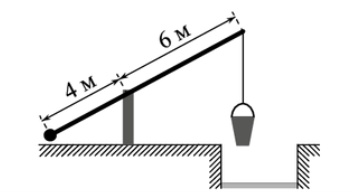 Склоны горы образуют с горизонтом угол, косинус которого равен 0,8. Расстояние по карте между точками A и B равно 10 км. Определите длину пути между этими точками через вершину.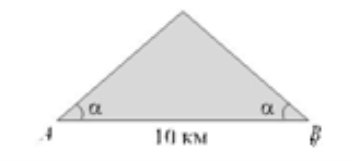 Алексей Юрьевич решил построить на дачном участке теплицу длиной NP = 5,5 м. Для этого он сделал прямоугольный фундамент. Для каркаса теплицы Алексей Юрьевич заказывает металлические дуги в форме полуокружностей длиной 5,8 м каждая и плёнку для обтяжки. В передней стенке планируется вход, показанный на рисунке прямоугольником ACDB. Точки A и B— середины отрезков MO и ON соответственно. 1) Какое наименьшее количество дуг нужно заказать, чтобы расстояние между соседними дугами было не более 60 см? 2) Найдите примерную ширину MN теплицы в метрах. Число π возьмите равным 3,14. Результат округлите до десятых. 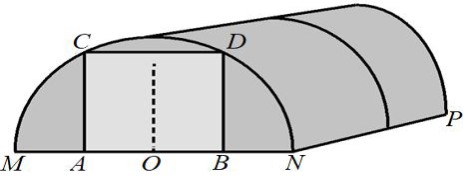 В магазинах города N продается колбаса «Докторская» в различных упаковках и по различной цене. Используя данные таблицы, найдите наибольшую цену за килограмм «Докторской» колбасы в городе N. Запишите решение и ответ. 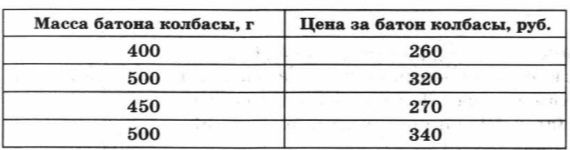 Вопросы для учащихся: Оцените стоимость 1 кг «Докторской» колбасы и укажите наибольшую и наименьшую стоимость по данным таблицы. Сколько будет стоить 2 кг каждой из них? Используя данные, приведенные на рисунке, найдите расстояние в метрах
между пунктами А и В, расположенными на разных берегах озера.
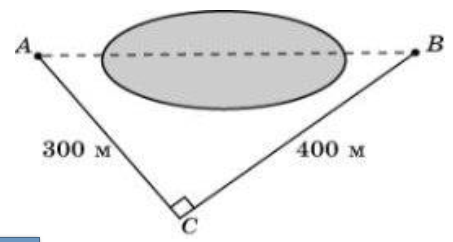 На диаграмме показано содержание питательных веществ в овсяном
печенье. Определите по диаграмме, сколько примерно жиров содержатся в 100 г овсяного печенья.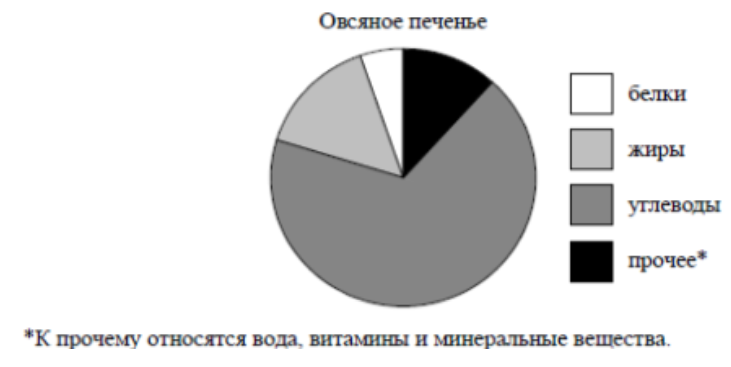 На рисунке изображен график линейной функции. Напишите
формулу, которая задает эту линейную функции.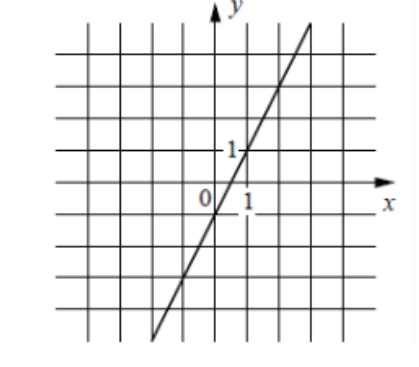 Прочитайте текст. К трем часам 25 августа прогрелся +27°С, а
затем температура начала быстро снижаться и за три часа спустилась на 9 часов. Повеяло вечерней прохладой. Температура опускалась все
медленнее, и к девяти часам вечера воздух остыл до 15°. К полуночи
неожиданно потеплело на 3 градуса, но ветер снова сменил курс, и к 3 часам ночи температура воздуха опустилась до 12°, а к восходу (в 6 часов утра) похолодало еще на 3°С. Когда рассвело, воздух снова начал прогреваться, но такой жары, как накануне, 26 августа уже не случилось: в полдень было пасмурно, и термометры показывали всего 15°С, а в 15:00 температура оказалась на 6° ниже, чем в это же время накануне. По описанию постройте схематично график температуры в течение суток с 15:00 25 августа до 15:00 26 августа. Ответ дайте в градусах.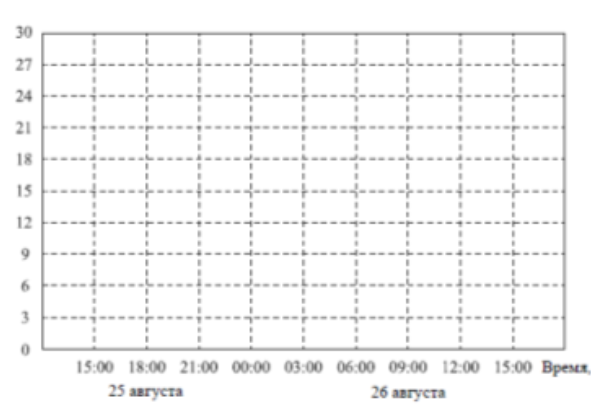 Номер поезда Отправление из Москвы Прибытие в Санкт-Петербург 038А 00:43 08:45 020У 00:53 09:02 016А 01:00 08:38 116С 01:00 09:06 